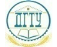  МИНИСТЕРСТВО НАУКИ И ВЫСШЕГО ОБРАЗОВАНИЯ РОССИЙСКОЙ ФЕДЕРАЦИИ МИНИСТЕРСТВО НАУКИ И ВЫСШЕГО ОБРАЗОВАНИЯ РОССИЙСКОЙ ФЕДЕРАЦИИ МИНИСТЕРСТВО НАУКИ И ВЫСШЕГО ОБРАЗОВАНИЯ РОССИЙСКОЙ ФЕДЕРАЦИИ МИНИСТЕРСТВО НАУКИ И ВЫСШЕГО ОБРАЗОВАНИЯ РОССИЙСКОЙ ФЕДЕРАЦИИ МИНИСТЕРСТВО НАУКИ И ВЫСШЕГО ОБРАЗОВАНИЯ РОССИЙСКОЙ ФЕДЕРАЦИИ МИНИСТЕРСТВО НАУКИ И ВЫСШЕГО ОБРАЗОВАНИЯ РОССИЙСКОЙ ФЕДЕРАЦИИ МИНИСТЕРСТВО НАУКИ И ВЫСШЕГО ОБРАЗОВАНИЯ РОССИЙСКОЙ ФЕДЕРАЦИИ МИНИСТЕРСТВО НАУКИ И ВЫСШЕГО ОБРАЗОВАНИЯ РОССИЙСКОЙ ФЕДЕРАЦИИ МИНИСТЕРСТВО НАУКИ И ВЫСШЕГО ОБРАЗОВАНИЯ РОССИЙСКОЙ ФЕДЕРАЦИИ МИНИСТЕРСТВО НАУКИ И ВЫСШЕГО ОБРАЗОВАНИЯ РОССИЙСКОЙ ФЕДЕРАЦИИ МИНИСТЕРСТВО НАУКИ И ВЫСШЕГО ОБРАЗОВАНИЯ РОССИЙСКОЙ ФЕДЕРАЦИИ МИНИСТЕРСТВО НАУКИ И ВЫСШЕГО ОБРАЗОВАНИЯ РОССИЙСКОЙ ФЕДЕРАЦИИ МИНИСТЕРСТВО НАУКИ И ВЫСШЕГО ОБРАЗОВАНИЯ РОССИЙСКОЙ ФЕДЕРАЦИИ МИНИСТЕРСТВО НАУКИ И ВЫСШЕГО ОБРАЗОВАНИЯ РОССИЙСКОЙ ФЕДЕРАЦИИ МИНИСТЕРСТВО НАУКИ И ВЫСШЕГО ОБРАЗОВАНИЯ РОССИЙСКОЙ ФЕДЕРАЦИИ МИНИСТЕРСТВО НАУКИ И ВЫСШЕГО ОБРАЗОВАНИЯ РОССИЙСКОЙ ФЕДЕРАЦИИ МИНИСТЕРСТВО НАУКИ И ВЫСШЕГО ОБРАЗОВАНИЯ РОССИЙСКОЙ ФЕДЕРАЦИИ МИНИСТЕРСТВО НАУКИ И ВЫСШЕГО ОБРАЗОВАНИЯ РОССИЙСКОЙ ФЕДЕРАЦИИ МИНИСТЕРСТВО НАУКИ И ВЫСШЕГО ОБРАЗОВАНИЯ РОССИЙСКОЙ ФЕДЕРАЦИИ ФЕДЕРАЛЬНОЕ ГОСУДАРСТВЕННОЕ БЮДЖЕТНОЕ ОБРАЗОВАТЕЛЬНОЕ УЧРЕЖДЕНИЕ ВЫСШЕГО ОБРАЗОВАНИЯ «ДОНСКОЙ ГОСУДАРСТВЕННЫЙ ТЕХНИЧЕСКИЙ УНИВЕРСИТЕТ» (ДГТУ) ФЕДЕРАЛЬНОЕ ГОСУДАРСТВЕННОЕ БЮДЖЕТНОЕ ОБРАЗОВАТЕЛЬНОЕ УЧРЕЖДЕНИЕ ВЫСШЕГО ОБРАЗОВАНИЯ «ДОНСКОЙ ГОСУДАРСТВЕННЫЙ ТЕХНИЧЕСКИЙ УНИВЕРСИТЕТ» (ДГТУ) ФЕДЕРАЛЬНОЕ ГОСУДАРСТВЕННОЕ БЮДЖЕТНОЕ ОБРАЗОВАТЕЛЬНОЕ УЧРЕЖДЕНИЕ ВЫСШЕГО ОБРАЗОВАНИЯ «ДОНСКОЙ ГОСУДАРСТВЕННЫЙ ТЕХНИЧЕСКИЙ УНИВЕРСИТЕТ» (ДГТУ) ФЕДЕРАЛЬНОЕ ГОСУДАРСТВЕННОЕ БЮДЖЕТНОЕ ОБРАЗОВАТЕЛЬНОЕ УЧРЕЖДЕНИЕ ВЫСШЕГО ОБРАЗОВАНИЯ «ДОНСКОЙ ГОСУДАРСТВЕННЫЙ ТЕХНИЧЕСКИЙ УНИВЕРСИТЕТ» (ДГТУ) ФЕДЕРАЛЬНОЕ ГОСУДАРСТВЕННОЕ БЮДЖЕТНОЕ ОБРАЗОВАТЕЛЬНОЕ УЧРЕЖДЕНИЕ ВЫСШЕГО ОБРАЗОВАНИЯ «ДОНСКОЙ ГОСУДАРСТВЕННЫЙ ТЕХНИЧЕСКИЙ УНИВЕРСИТЕТ» (ДГТУ) ФЕДЕРАЛЬНОЕ ГОСУДАРСТВЕННОЕ БЮДЖЕТНОЕ ОБРАЗОВАТЕЛЬНОЕ УЧРЕЖДЕНИЕ ВЫСШЕГО ОБРАЗОВАНИЯ «ДОНСКОЙ ГОСУДАРСТВЕННЫЙ ТЕХНИЧЕСКИЙ УНИВЕРСИТЕТ» (ДГТУ) ФЕДЕРАЛЬНОЕ ГОСУДАРСТВЕННОЕ БЮДЖЕТНОЕ ОБРАЗОВАТЕЛЬНОЕ УЧРЕЖДЕНИЕ ВЫСШЕГО ОБРАЗОВАНИЯ «ДОНСКОЙ ГОСУДАРСТВЕННЫЙ ТЕХНИЧЕСКИЙ УНИВЕРСИТЕТ» (ДГТУ) ФЕДЕРАЛЬНОЕ ГОСУДАРСТВЕННОЕ БЮДЖЕТНОЕ ОБРАЗОВАТЕЛЬНОЕ УЧРЕЖДЕНИЕ ВЫСШЕГО ОБРАЗОВАНИЯ «ДОНСКОЙ ГОСУДАРСТВЕННЫЙ ТЕХНИЧЕСКИЙ УНИВЕРСИТЕТ» (ДГТУ) ФЕДЕРАЛЬНОЕ ГОСУДАРСТВЕННОЕ БЮДЖЕТНОЕ ОБРАЗОВАТЕЛЬНОЕ УЧРЕЖДЕНИЕ ВЫСШЕГО ОБРАЗОВАНИЯ «ДОНСКОЙ ГОСУДАРСТВЕННЫЙ ТЕХНИЧЕСКИЙ УНИВЕРСИТЕТ» (ДГТУ) ФЕДЕРАЛЬНОЕ ГОСУДАРСТВЕННОЕ БЮДЖЕТНОЕ ОБРАЗОВАТЕЛЬНОЕ УЧРЕЖДЕНИЕ ВЫСШЕГО ОБРАЗОВАНИЯ «ДОНСКОЙ ГОСУДАРСТВЕННЫЙ ТЕХНИЧЕСКИЙ УНИВЕРСИТЕТ» (ДГТУ) ФЕДЕРАЛЬНОЕ ГОСУДАРСТВЕННОЕ БЮДЖЕТНОЕ ОБРАЗОВАТЕЛЬНОЕ УЧРЕЖДЕНИЕ ВЫСШЕГО ОБРАЗОВАНИЯ «ДОНСКОЙ ГОСУДАРСТВЕННЫЙ ТЕХНИЧЕСКИЙ УНИВЕРСИТЕТ» (ДГТУ) ФЕДЕРАЛЬНОЕ ГОСУДАРСТВЕННОЕ БЮДЖЕТНОЕ ОБРАЗОВАТЕЛЬНОЕ УЧРЕЖДЕНИЕ ВЫСШЕГО ОБРАЗОВАНИЯ «ДОНСКОЙ ГОСУДАРСТВЕННЫЙ ТЕХНИЧЕСКИЙ УНИВЕРСИТЕТ» (ДГТУ) ФЕДЕРАЛЬНОЕ ГОСУДАРСТВЕННОЕ БЮДЖЕТНОЕ ОБРАЗОВАТЕЛЬНОЕ УЧРЕЖДЕНИЕ ВЫСШЕГО ОБРАЗОВАНИЯ «ДОНСКОЙ ГОСУДАРСТВЕННЫЙ ТЕХНИЧЕСКИЙ УНИВЕРСИТЕТ» (ДГТУ) ФЕДЕРАЛЬНОЕ ГОСУДАРСТВЕННОЕ БЮДЖЕТНОЕ ОБРАЗОВАТЕЛЬНОЕ УЧРЕЖДЕНИЕ ВЫСШЕГО ОБРАЗОВАНИЯ «ДОНСКОЙ ГОСУДАРСТВЕННЫЙ ТЕХНИЧЕСКИЙ УНИВЕРСИТЕТ» (ДГТУ) ФЕДЕРАЛЬНОЕ ГОСУДАРСТВЕННОЕ БЮДЖЕТНОЕ ОБРАЗОВАТЕЛЬНОЕ УЧРЕЖДЕНИЕ ВЫСШЕГО ОБРАЗОВАНИЯ «ДОНСКОЙ ГОСУДАРСТВЕННЫЙ ТЕХНИЧЕСКИЙ УНИВЕРСИТЕТ» (ДГТУ) ФЕДЕРАЛЬНОЕ ГОСУДАРСТВЕННОЕ БЮДЖЕТНОЕ ОБРАЗОВАТЕЛЬНОЕ УЧРЕЖДЕНИЕ ВЫСШЕГО ОБРАЗОВАНИЯ «ДОНСКОЙ ГОСУДАРСТВЕННЫЙ ТЕХНИЧЕСКИЙ УНИВЕРСИТЕТ» (ДГТУ) ФЕДЕРАЛЬНОЕ ГОСУДАРСТВЕННОЕ БЮДЖЕТНОЕ ОБРАЗОВАТЕЛЬНОЕ УЧРЕЖДЕНИЕ ВЫСШЕГО ОБРАЗОВАНИЯ «ДОНСКОЙ ГОСУДАРСТВЕННЫЙ ТЕХНИЧЕСКИЙ УНИВЕРСИТЕТ» (ДГТУ) ФЕДЕРАЛЬНОЕ ГОСУДАРСТВЕННОЕ БЮДЖЕТНОЕ ОБРАЗОВАТЕЛЬНОЕ УЧРЕЖДЕНИЕ ВЫСШЕГО ОБРАЗОВАНИЯ «ДОНСКОЙ ГОСУДАРСТВЕННЫЙ ТЕХНИЧЕСКИЙ УНИВЕРСИТЕТ» (ДГТУ) ФЕДЕРАЛЬНОЕ ГОСУДАРСТВЕННОЕ БЮДЖЕТНОЕ ОБРАЗОВАТЕЛЬНОЕ УЧРЕЖДЕНИЕ ВЫСШЕГО ОБРАЗОВАНИЯ «ДОНСКОЙ ГОСУДАРСТВЕННЫЙ ТЕХНИЧЕСКИЙ УНИВЕРСИТЕТ» (ДГТУ) УТВЕРЖДАЮ УТВЕРЖДАЮ УТВЕРЖДАЮ УТВЕРЖДАЮ УТВЕРЖДАЮ Директор КЭУП Директор КЭУП Директор КЭУП Директор КЭУП Директор КЭУП ______________ В.И. Мигаль ______________ В.И. Мигаль ______________ В.И. Мигаль ______________ В.И. Мигаль ______________ В.И. Мигаль ______________ В.И. Мигаль ______________ В.И. Мигаль ______________ В.И. Мигаль ______________ В.И. Мигаль ______________ В.И. Мигаль ______________ В.И. Мигаль ______________ В.И. Мигаль ______________ В.И. Мигаль ______________ В.И. Мигаль ______________ В.И. Мигаль История История История История История История История История История История История История История История История История История История История рабочая программа дисциплины (модуля) рабочая программа дисциплины (модуля) рабочая программа дисциплины (модуля) рабочая программа дисциплины (модуля) рабочая программа дисциплины (модуля) рабочая программа дисциплины (модуля) рабочая программа дисциплины (модуля) рабочая программа дисциплины (модуля) рабочая программа дисциплины (модуля) рабочая программа дисциплины (модуля) рабочая программа дисциплины (модуля) рабочая программа дисциплины (модуля) рабочая программа дисциплины (модуля) рабочая программа дисциплины (модуля) рабочая программа дисциплины (модуля) рабочая программа дисциплины (модуля) рабочая программа дисциплины (модуля) рабочая программа дисциплины (модуля) рабочая программа дисциплины (модуля) Закреплена за Закреплена за Колледж экономики, управления и права Колледж экономики, управления и права Колледж экономики, управления и права Колледж экономики, управления и права Колледж экономики, управления и права Колледж экономики, управления и права Колледж экономики, управления и права Колледж экономики, управления и права Колледж экономики, управления и права Колледж экономики, управления и права Колледж экономики, управления и права Колледж экономики, управления и права Колледж экономики, управления и права Колледж экономики, управления и права Учебный план Учебный план Учебный план Учебный план 09.02.07-16-2-2022-23 - ИС.plx Информационные системы и программирование Профиль получаемого профессионального образования при реализации программы среднего общего образования: технологический 09.02.07-16-2-2022-23 - ИС.plx Информационные системы и программирование Профиль получаемого профессионального образования при реализации программы среднего общего образования: технологический 09.02.07-16-2-2022-23 - ИС.plx Информационные системы и программирование Профиль получаемого профессионального образования при реализации программы среднего общего образования: технологический 09.02.07-16-2-2022-23 - ИС.plx Информационные системы и программирование Профиль получаемого профессионального образования при реализации программы среднего общего образования: технологический 09.02.07-16-2-2022-23 - ИС.plx Информационные системы и программирование Профиль получаемого профессионального образования при реализации программы среднего общего образования: технологический 09.02.07-16-2-2022-23 - ИС.plx Информационные системы и программирование Профиль получаемого профессионального образования при реализации программы среднего общего образования: технологический 09.02.07-16-2-2022-23 - ИС.plx Информационные системы и программирование Профиль получаемого профессионального образования при реализации программы среднего общего образования: технологический 09.02.07-16-2-2022-23 - ИС.plx Информационные системы и программирование Профиль получаемого профессионального образования при реализации программы среднего общего образования: технологический 09.02.07-16-2-2022-23 - ИС.plx Информационные системы и программирование Профиль получаемого профессионального образования при реализации программы среднего общего образования: технологический 09.02.07-16-2-2022-23 - ИС.plx Информационные системы и программирование Профиль получаемого профессионального образования при реализации программы среднего общего образования: технологический 09.02.07-16-2-2022-23 - ИС.plx Информационные системы и программирование Профиль получаемого профессионального образования при реализации программы среднего общего образования: технологический 09.02.07-16-2-2022-23 - ИС.plx Информационные системы и программирование Профиль получаемого профессионального образования при реализации программы среднего общего образования: технологический 09.02.07-16-2-2022-23 - ИС.plx Информационные системы и программирование Профиль получаемого профессионального образования при реализации программы среднего общего образования: технологический 09.02.07-16-2-2022-23 - ИС.plx Информационные системы и программирование Профиль получаемого профессионального образования при реализации программы среднего общего образования: технологический 09.02.07-16-2-2022-23 - ИС.plx Информационные системы и программирование Профиль получаемого профессионального образования при реализации программы среднего общего образования: технологический 09.02.07-16-2-2022-23 - ИС.plx Информационные системы и программирование Профиль получаемого профессионального образования при реализации программы среднего общего образования: технологический 09.02.07-16-2-2022-23 - ИС.plx Информационные системы и программирование Профиль получаемого профессионального образования при реализации программы среднего общего образования: технологический 09.02.07-16-2-2022-23 - ИС.plx Информационные системы и программирование Профиль получаемого профессионального образования при реализации программы среднего общего образования: технологический 09.02.07-16-2-2022-23 - ИС.plx Информационные системы и программирование Профиль получаемого профессионального образования при реализации программы среднего общего образования: технологический 09.02.07-16-2-2022-23 - ИС.plx Информационные системы и программирование Профиль получаемого профессионального образования при реализации программы среднего общего образования: технологический 09.02.07-16-2-2022-23 - ИС.plx Информационные системы и программирование Профиль получаемого профессионального образования при реализации программы среднего общего образования: технологический 09.02.07-16-2-2022-23 - ИС.plx Информационные системы и программирование Профиль получаемого профессионального образования при реализации программы среднего общего образования: технологический 09.02.07-16-2-2022-23 - ИС.plx Информационные системы и программирование Профиль получаемого профессионального образования при реализации программы среднего общего образования: технологический 09.02.07-16-2-2022-23 - ИС.plx Информационные системы и программирование Профиль получаемого профессионального образования при реализации программы среднего общего образования: технологический 09.02.07-16-2-2022-23 - ИС.plx Информационные системы и программирование Профиль получаемого профессионального образования при реализации программы среднего общего образования: технологический 09.02.07-16-2-2022-23 - ИС.plx Информационные системы и программирование Профиль получаемого профессионального образования при реализации программы среднего общего образования: технологический 09.02.07-16-2-2022-23 - ИС.plx Информационные системы и программирование Профиль получаемого профессионального образования при реализации программы среднего общего образования: технологический 09.02.07-16-2-2022-23 - ИС.plx Информационные системы и программирование Профиль получаемого профессионального образования при реализации программы среднего общего образования: технологический Квалификация Квалификация Квалификация Квалификация специалист по информационным системам специалист по информационным системам специалист по информационным системам специалист по информационным системам специалист по информационным системам специалист по информационным системам специалист по информационным системам специалист по информационным системам специалист по информационным системам специалист по информационным системам специалист по информационным системам специалист по информационным системам специалист по информационным системам специалист по информационным системам Форма обучения Форма обучения Форма обучения Форма обучения очная очная очная очная очная очная очная очная очная очная очная очная очная очная Общая трудоемкость Общая трудоемкость Общая трудоемкость 0 ЗЕТ 0 ЗЕТ 0 ЗЕТ 0 ЗЕТ Часов по учебному плану Часов по учебному плану Часов по учебному плану Часов по учебному плану Часов по учебному плану 36 36 Формы контроля  в семестрах: Формы контроля  в семестрах: Формы контроля  в семестрах: Формы контроля  в семестрах: Формы контроля  в семестрах: в том числе: в том числе: в том числе: в том числе: в том числе: зачеты с оценкой 3 зачеты с оценкой 3 зачеты с оценкой 3 аудиторные занятия аудиторные занятия аудиторные занятия аудиторные занятия 36 36 зачеты с оценкой 3 зачеты с оценкой 3 зачеты с оценкой 3 самостоятельная работа самостоятельная работа самостоятельная работа самостоятельная работа 0 0 Документ подписан простой электронной подписью   ФИО: Месхи Бесик Чохоевич Должность: Ректор
Дата подписания: 31.08.2021 15:29:52 Уникальный программный ключ: a709f3afe0a33d7245d2706536f87666376d2dd0 Документ подписан простой электронной подписью   ФИО: Месхи Бесик Чохоевич Должность: Ректор
Дата подписания: 31.08.2021 15:29:52 Уникальный программный ключ: a709f3afe0a33d7245d2706536f87666376d2dd0 Документ подписан простой электронной подписью   ФИО: Месхи Бесик Чохоевич Должность: Ректор
Дата подписания: 31.08.2021 15:29:52 Уникальный программный ключ: a709f3afe0a33d7245d2706536f87666376d2dd0 Документ подписан простой электронной подписью   ФИО: Месхи Бесик Чохоевич Должность: Ректор
Дата подписания: 31.08.2021 15:29:52 Уникальный программный ключ: a709f3afe0a33d7245d2706536f87666376d2dd0 Документ подписан простой электронной подписью   ФИО: Месхи Бесик Чохоевич Должность: Ректор
Дата подписания: 31.08.2021 15:29:52 Уникальный программный ключ: a709f3afe0a33d7245d2706536f87666376d2dd0 Документ подписан простой электронной подписью   ФИО: Месхи Бесик Чохоевич Должность: Ректор
Дата подписания: 31.08.2021 15:29:52 Уникальный программный ключ: a709f3afe0a33d7245d2706536f87666376d2dd0 Документ подписан простой электронной подписью   ФИО: Месхи Бесик Чохоевич Должность: Ректор
Дата подписания: 31.08.2021 15:29:52 Уникальный программный ключ: a709f3afe0a33d7245d2706536f87666376d2dd0 Документ подписан простой электронной подписью   ФИО: Месхи Бесик Чохоевич Должность: Ректор
Дата подписания: 31.08.2021 15:29:52 Уникальный программный ключ: a709f3afe0a33d7245d2706536f87666376d2dd0 Документ подписан простой электронной подписью   ФИО: Месхи Бесик Чохоевич Должность: Ректор
Дата подписания: 31.08.2021 15:29:52 Уникальный программный ключ: a709f3afe0a33d7245d2706536f87666376d2dd0 Документ подписан простой электронной подписью   ФИО: Месхи Бесик Чохоевич Должность: Ректор
Дата подписания: 31.08.2021 15:29:52 Уникальный программный ключ: a709f3afe0a33d7245d2706536f87666376d2dd0 Документ подписан простой электронной подписью   ФИО: Месхи Бесик Чохоевич Должность: Ректор
Дата подписания: 31.08.2021 15:29:52 Уникальный программный ключ: a709f3afe0a33d7245d2706536f87666376d2dd0 Документ подписан простой электронной подписью   ФИО: Месхи Бесик Чохоевич Должность: Ректор
Дата подписания: 31.08.2021 15:29:52 Уникальный программный ключ: a709f3afe0a33d7245d2706536f87666376d2dd0 2022 г. 2022 г. 2022 г. 2022 г. 2022 г. Распределение часов дисциплины по семестрам Распределение часов дисциплины по семестрам Распределение часов дисциплины по семестрам Распределение часов дисциплины по семестрам Распределение часов дисциплины по семестрам Распределение часов дисциплины по семестрам Семестр 3 3 Итого Итого Итого Недель 16 3/6 16 3/6 Итого Итого Итого Вид занятий УП РП УП УП РП Лекции 22 22 22 22 22 Практические 14 14 14 14 14 Итого ауд. 36 36 36 36 36 Итого 36 36 36 36 36 Документ подписан простой электронной подписью   ФИО: Месхи Бесик Чохоевич Должность: Ректор
Дата подписания: 31.08.2021 15:29:52 Уникальный программный ключ: a709f3afe0a33d7245d2706536f87666376d2dd0 Документ подписан простой электронной подписью   ФИО: Месхи Бесик Чохоевич Должность: Ректор
Дата подписания: 31.08.2021 15:29:52 Уникальный программный ключ: a709f3afe0a33d7245d2706536f87666376d2dd0 Документ подписан простой электронной подписью   ФИО: Месхи Бесик Чохоевич Должность: Ректор
Дата подписания: 31.08.2021 15:29:52 Уникальный программный ключ: a709f3afe0a33d7245d2706536f87666376d2dd0 Документ подписан простой электронной подписью   ФИО: Месхи Бесик Чохоевич Должность: Ректор
Дата подписания: 31.08.2021 15:29:52 Уникальный программный ключ: a709f3afe0a33d7245d2706536f87666376d2dd0 Документ подписан простой электронной подписью   ФИО: Месхи Бесик Чохоевич Должность: Ректор
Дата подписания: 31.08.2021 15:29:52 Уникальный программный ключ: a709f3afe0a33d7245d2706536f87666376d2dd0 2022 г. УП: 09.02.07-16-2-2022-23 - ИС.plx УП: 09.02.07-16-2-2022-23 - ИС.plx УП: 09.02.07-16-2-2022-23 - ИС.plx УП: 09.02.07-16-2-2022-23 - ИС.plx УП: 09.02.07-16-2-2022-23 - ИС.plx стр. 3 Программу составил(и): Программу составил(и): Программу составил(и): Программу составил(и): Преп., Деревянко Лилия Дмитриевна;Преп., Романченко Татьяна Викторовна _________________ Преп., Деревянко Лилия Дмитриевна;Преп., Романченко Татьяна Викторовна _________________ Преп., Деревянко Лилия Дмитриевна;Преп., Романченко Татьяна Викторовна _________________ Преп., Деревянко Лилия Дмитриевна;Преп., Романченко Татьяна Викторовна _________________ Преп., Деревянко Лилия Дмитриевна;Преп., Романченко Татьяна Викторовна _________________ Преп., Деревянко Лилия Дмитриевна;Преп., Романченко Татьяна Викторовна _________________ Преп., Деревянко Лилия Дмитриевна;Преп., Романченко Татьяна Викторовна _________________ Преп., Деревянко Лилия Дмитриевна;Преп., Романченко Татьяна Викторовна _________________ Преп., Деревянко Лилия Дмитриевна;Преп., Романченко Татьяна Викторовна _________________ Преп., Деревянко Лилия Дмитриевна;Преп., Романченко Татьяна Викторовна _________________ Рецензент(ы): Рецензент(ы): Рецензент(ы): Рецензент(ы):  _________________  _________________  _________________  _________________  _________________  _________________  _________________  _________________  _________________  _________________ Рабочая программа дисциплины (модуля) Рабочая программа дисциплины (модуля) Рабочая программа дисциплины (модуля) Рабочая программа дисциплины (модуля) Рабочая программа дисциплины (модуля) Рабочая программа дисциплины (модуля) Рабочая программа дисциплины (модуля) История История История История История История История История История История разработана в соответствии с ФГОС СПО: разработана в соответствии с ФГОС СПО: разработана в соответствии с ФГОС СПО: разработана в соответствии с ФГОС СПО: разработана в соответствии с ФГОС СПО: разработана в соответствии с ФГОС СПО: разработана в соответствии с ФГОС СПО: Федеральный государственный образовательный стандарт среднего профессионального образования по специальности 09.02.07 ИНФОРМАЦИОННЫЕ СИСТЕМЫ И ПРОГРАММИРОВАНИЕ (уровень подготовки специалистов среднего звена). (приказ Минобрнауки России от 09.12.2016 г. № 1547) Федеральный государственный образовательный стандарт среднего профессионального образования по специальности 09.02.07 ИНФОРМАЦИОННЫЕ СИСТЕМЫ И ПРОГРАММИРОВАНИЕ (уровень подготовки специалистов среднего звена). (приказ Минобрнауки России от 09.12.2016 г. № 1547) Федеральный государственный образовательный стандарт среднего профессионального образования по специальности 09.02.07 ИНФОРМАЦИОННЫЕ СИСТЕМЫ И ПРОГРАММИРОВАНИЕ (уровень подготовки специалистов среднего звена). (приказ Минобрнауки России от 09.12.2016 г. № 1547) Федеральный государственный образовательный стандарт среднего профессионального образования по специальности 09.02.07 ИНФОРМАЦИОННЫЕ СИСТЕМЫ И ПРОГРАММИРОВАНИЕ (уровень подготовки специалистов среднего звена). (приказ Минобрнауки России от 09.12.2016 г. № 1547) Федеральный государственный образовательный стандарт среднего профессионального образования по специальности 09.02.07 ИНФОРМАЦИОННЫЕ СИСТЕМЫ И ПРОГРАММИРОВАНИЕ (уровень подготовки специалистов среднего звена). (приказ Минобрнауки России от 09.12.2016 г. № 1547) Федеральный государственный образовательный стандарт среднего профессионального образования по специальности 09.02.07 ИНФОРМАЦИОННЫЕ СИСТЕМЫ И ПРОГРАММИРОВАНИЕ (уровень подготовки специалистов среднего звена). (приказ Минобрнауки России от 09.12.2016 г. № 1547) Федеральный государственный образовательный стандарт среднего профессионального образования по специальности 09.02.07 ИНФОРМАЦИОННЫЕ СИСТЕМЫ И ПРОГРАММИРОВАНИЕ (уровень подготовки специалистов среднего звена). (приказ Минобрнауки России от 09.12.2016 г. № 1547) Федеральный государственный образовательный стандарт среднего профессионального образования по специальности 09.02.07 ИНФОРМАЦИОННЫЕ СИСТЕМЫ И ПРОГРАММИРОВАНИЕ (уровень подготовки специалистов среднего звена). (приказ Минобрнауки России от 09.12.2016 г. № 1547) Федеральный государственный образовательный стандарт среднего профессионального образования по специальности 09.02.07 ИНФОРМАЦИОННЫЕ СИСТЕМЫ И ПРОГРАММИРОВАНИЕ (уровень подготовки специалистов среднего звена). (приказ Минобрнауки России от 09.12.2016 г. № 1547) Федеральный государственный образовательный стандарт среднего профессионального образования по специальности 09.02.07 ИНФОРМАЦИОННЫЕ СИСТЕМЫ И ПРОГРАММИРОВАНИЕ (уровень подготовки специалистов среднего звена). (приказ Минобрнауки России от 09.12.2016 г. № 1547) составлена на основании учебного плана: составлена на основании учебного плана: составлена на основании учебного плана: составлена на основании учебного плана: составлена на основании учебного плана: составлена на основании учебного плана: составлена на основании учебного плана: Информационные системы и программирование Профиль получаемого профессионального образования при реализации программы среднего общего образования: технологический Информационные системы и программирование Профиль получаемого профессионального образования при реализации программы среднего общего образования: технологический Информационные системы и программирование Профиль получаемого профессионального образования при реализации программы среднего общего образования: технологический Информационные системы и программирование Профиль получаемого профессионального образования при реализации программы среднего общего образования: технологический Информационные системы и программирование Профиль получаемого профессионального образования при реализации программы среднего общего образования: технологический Информационные системы и программирование Профиль получаемого профессионального образования при реализации программы среднего общего образования: технологический Информационные системы и программирование Профиль получаемого профессионального образования при реализации программы среднего общего образования: технологический Информационные системы и программирование Профиль получаемого профессионального образования при реализации программы среднего общего образования: технологический Информационные системы и программирование Профиль получаемого профессионального образования при реализации программы среднего общего образования: технологический Информационные системы и программирование Профиль получаемого профессионального образования при реализации программы среднего общего образования: технологический утвержденного Учёным советом университета от 30.06.2022 протокол № 6. утвержденного Учёным советом университета от 30.06.2022 протокол № 6. утвержденного Учёным советом университета от 30.06.2022 протокол № 6. утвержденного Учёным советом университета от 30.06.2022 протокол № 6. утвержденного Учёным советом университета от 30.06.2022 протокол № 6. утвержденного Учёным советом университета от 30.06.2022 протокол № 6. утвержденного Учёным советом университета от 30.06.2022 протокол № 6. утвержденного Учёным советом университета от 30.06.2022 протокол № 6. утвержденного Учёным советом университета от 30.06.2022 протокол № 6. утвержденного Учёным советом университета от 30.06.2022 протокол № 6. Рабочая программа одобрена на заседании ЦК Рабочая программа одобрена на заседании ЦК Рабочая программа одобрена на заседании ЦК Рабочая программа одобрена на заседании ЦК Рабочая программа одобрена на заседании ЦК Рабочая программа одобрена на заседании ЦК Рабочая программа одобрена на заседании ЦК Рабочая программа одобрена на заседании ЦК Рабочая программа одобрена на заседании ЦК Рабочая программа одобрена на заседании ЦК Колледж экономики, управления и права Колледж экономики, управления и права Колледж экономики, управления и права Колледж экономики, управления и права Колледж экономики, управления и права Колледж экономики, управления и права Колледж экономики, управления и права Колледж экономики, управления и права Протокол от 30.06.2022 г.  № 9 Срок действия программы: 202_-202_ уч.г. Протокол от 30.06.2022 г.  № 9 Срок действия программы: 202_-202_ уч.г. Протокол от 30.06.2022 г.  № 9 Срок действия программы: 202_-202_ уч.г. Протокол от 30.06.2022 г.  № 9 Срок действия программы: 202_-202_ уч.г. Протокол от 30.06.2022 г.  № 9 Срок действия программы: 202_-202_ уч.г. Протокол от 30.06.2022 г.  № 9 Срок действия программы: 202_-202_ уч.г. Протокол от 30.06.2022 г.  № 9 Срок действия программы: 202_-202_ уч.г. Протокол от 30.06.2022 г.  № 9 Срок действия программы: 202_-202_ уч.г. Протокол от 30.06.2022 г.  № 9 Срок действия программы: 202_-202_ уч.г. Протокол от 30.06.2022 г.  № 9 Срок действия программы: 202_-202_ уч.г. Протокол от 30.06.2022 г.  № 9 Срок действия программы: 202_-202_ уч.г. Протокол от 30.06.2022 г.  № 9 Срок действия программы: 202_-202_ уч.г. Протокол от 30.06.2022 г.  № 9 Срок действия программы: 202_-202_ уч.г. Протокол от 30.06.2022 г.  № 9 Срок действия программы: 202_-202_ уч.г. Протокол от 30.06.2022 г.  № 9 Срок действия программы: 202_-202_ уч.г. Протокол от 30.06.2022 г.  № 9 Срок действия программы: 202_-202_ уч.г. Протокол от 30.06.2022 г.  № 9 Срок действия программы: 202_-202_ уч.г. Протокол от 30.06.2022 г.  № 9 Срок действия программы: 202_-202_ уч.г. Протокол от 30.06.2022 г.  № 9 Срок действия программы: 202_-202_ уч.г. Протокол от 30.06.2022 г.  № 9 Срок действия программы: 202_-202_ уч.г. Протокол от 30.06.2022 г.  № 9 Срок действия программы: 202_-202_ уч.г. Протокол от 30.06.2022 г.  № 9 Срок действия программы: 202_-202_ уч.г. Протокол от 30.06.2022 г.  № 9 Срок действия программы: 202_-202_ уч.г. Протокол от 30.06.2022 г.  № 9 Срок действия программы: 202_-202_ уч.г. Протокол от 30.06.2022 г.  № 9 Срок действия программы: 202_-202_ уч.г. Протокол от 30.06.2022 г.  № 9 Срок действия программы: 202_-202_ уч.г. Протокол от 30.06.2022 г.  № 9 Срок действия программы: 202_-202_ уч.г. Протокол от 30.06.2022 г.  № 9 Срок действия программы: 202_-202_ уч.г. Протокол от 30.06.2022 г.  № 9 Срок действия программы: 202_-202_ уч.г. Протокол от 30.06.2022 г.  № 9 Срок действия программы: 202_-202_ уч.г. Протокол от 30.06.2022 г.  № 9 Срок действия программы: 202_-202_ уч.г. Протокол от 30.06.2022 г.  № 9 Срок действия программы: 202_-202_ уч.г. Протокол от 30.06.2022 г.  № 9 Срок действия программы: 202_-202_ уч.г. Протокол от 30.06.2022 г.  № 9 Срок действия программы: 202_-202_ уч.г. Протокол от 30.06.2022 г.  № 9 Срок действия программы: 202_-202_ уч.г. Протокол от 30.06.2022 г.  № 9 Срок действия программы: 202_-202_ уч.г. Протокол от 30.06.2022 г.  № 9 Срок действия программы: 202_-202_ уч.г. Протокол от 30.06.2022 г.  № 9 Срок действия программы: 202_-202_ уч.г. Протокол от 30.06.2022 г.  № 9 Срок действия программы: 202_-202_ уч.г. Протокол от 30.06.2022 г.  № 9 Срок действия программы: 202_-202_ уч.г. личная подпись инициалы, фамилия инициалы, фамилия инициалы, фамилия инициалы, фамилия инициалы, фамилия инициалы, фамилия УП: 09.02.07-16-2-2022-23 - ИС.plx УП: 09.02.07-16-2-2022-23 - ИС.plx УП: 09.02.07-16-2-2022-23 - ИС.plx УП: 09.02.07-16-2-2022-23 - ИС.plx УП: 09.02.07-16-2-2022-23 - ИС.plx стр. 4 1. ОБЛАСТЬ ПРИМЕНЕНИЯ РАБОЧЕЙ ПРОГРАММЫ 1. ОБЛАСТЬ ПРИМЕНЕНИЯ РАБОЧЕЙ ПРОГРАММЫ 1. ОБЛАСТЬ ПРИМЕНЕНИЯ РАБОЧЕЙ ПРОГРАММЫ 1. ОБЛАСТЬ ПРИМЕНЕНИЯ РАБОЧЕЙ ПРОГРАММЫ 1. ОБЛАСТЬ ПРИМЕНЕНИЯ РАБОЧЕЙ ПРОГРАММЫ 1. ОБЛАСТЬ ПРИМЕНЕНИЯ РАБОЧЕЙ ПРОГРАММЫ 1. ОБЛАСТЬ ПРИМЕНЕНИЯ РАБОЧЕЙ ПРОГРАММЫ 1. ОБЛАСТЬ ПРИМЕНЕНИЯ РАБОЧЕЙ ПРОГРАММЫ 1. ОБЛАСТЬ ПРИМЕНЕНИЯ РАБОЧЕЙ ПРОГРАММЫ 1. ОБЛАСТЬ ПРИМЕНЕНИЯ РАБОЧЕЙ ПРОГРАММЫ 1. ОБЛАСТЬ ПРИМЕНЕНИЯ РАБОЧЕЙ ПРОГРАММЫ 1. ОБЛАСТЬ ПРИМЕНЕНИЯ РАБОЧЕЙ ПРОГРАММЫ 1.1 Ориентироваться в современной экономической, политической и культурной ситуации в России и мире; Ориентироваться в современной экономической, политической и культурной ситуации в России и мире; Ориентироваться в современной экономической, политической и культурной ситуации в России и мире; Ориентироваться в современной экономической, политической и культурной ситуации в России и мире; Ориентироваться в современной экономической, политической и культурной ситуации в России и мире; Ориентироваться в современной экономической, политической и культурной ситуации в России и мире; Ориентироваться в современной экономической, политической и культурной ситуации в России и мире; Ориентироваться в современной экономической, политической и культурной ситуации в России и мире; Ориентироваться в современной экономической, политической и культурной ситуации в России и мире; Ориентироваться в современной экономической, политической и культурной ситуации в России и мире; Ориентироваться в современной экономической, политической и культурной ситуации в России и мире; 1.2 Выявлять взаимосвязь отечественных, региональных, мировых социально- экономических, политических и культурных проблем. Выявлять взаимосвязь отечественных, региональных, мировых социально- экономических, политических и культурных проблем. Выявлять взаимосвязь отечественных, региональных, мировых социально- экономических, политических и культурных проблем. Выявлять взаимосвязь отечественных, региональных, мировых социально- экономических, политических и культурных проблем. Выявлять взаимосвязь отечественных, региональных, мировых социально- экономических, политических и культурных проблем. Выявлять взаимосвязь отечественных, региональных, мировых социально- экономических, политических и культурных проблем. Выявлять взаимосвязь отечественных, региональных, мировых социально- экономических, политических и культурных проблем. Выявлять взаимосвязь отечественных, региональных, мировых социально- экономических, политических и культурных проблем. Выявлять взаимосвязь отечественных, региональных, мировых социально- экономических, политических и культурных проблем. Выявлять взаимосвязь отечественных, региональных, мировых социально- экономических, политических и культурных проблем. Выявлять взаимосвязь отечественных, региональных, мировых социально- экономических, политических и культурных проблем. 2. МЕСТО ДИСЦИПЛИНЫ (МОДУЛЯ)  В СТРУКТУРЕ ОБРАЗОВАТЕЛЬНОЙ ПРОГРАММЫ 2. МЕСТО ДИСЦИПЛИНЫ (МОДУЛЯ)  В СТРУКТУРЕ ОБРАЗОВАТЕЛЬНОЙ ПРОГРАММЫ 2. МЕСТО ДИСЦИПЛИНЫ (МОДУЛЯ)  В СТРУКТУРЕ ОБРАЗОВАТЕЛЬНОЙ ПРОГРАММЫ 2. МЕСТО ДИСЦИПЛИНЫ (МОДУЛЯ)  В СТРУКТУРЕ ОБРАЗОВАТЕЛЬНОЙ ПРОГРАММЫ 2. МЕСТО ДИСЦИПЛИНЫ (МОДУЛЯ)  В СТРУКТУРЕ ОБРАЗОВАТЕЛЬНОЙ ПРОГРАММЫ 2. МЕСТО ДИСЦИПЛИНЫ (МОДУЛЯ)  В СТРУКТУРЕ ОБРАЗОВАТЕЛЬНОЙ ПРОГРАММЫ 2. МЕСТО ДИСЦИПЛИНЫ (МОДУЛЯ)  В СТРУКТУРЕ ОБРАЗОВАТЕЛЬНОЙ ПРОГРАММЫ 2. МЕСТО ДИСЦИПЛИНЫ (МОДУЛЯ)  В СТРУКТУРЕ ОБРАЗОВАТЕЛЬНОЙ ПРОГРАММЫ 2. МЕСТО ДИСЦИПЛИНЫ (МОДУЛЯ)  В СТРУКТУРЕ ОБРАЗОВАТЕЛЬНОЙ ПРОГРАММЫ 2. МЕСТО ДИСЦИПЛИНЫ (МОДУЛЯ)  В СТРУКТУРЕ ОБРАЗОВАТЕЛЬНОЙ ПРОГРАММЫ 2. МЕСТО ДИСЦИПЛИНЫ (МОДУЛЯ)  В СТРУКТУРЕ ОБРАЗОВАТЕЛЬНОЙ ПРОГРАММЫ 2. МЕСТО ДИСЦИПЛИНЫ (МОДУЛЯ)  В СТРУКТУРЕ ОБРАЗОВАТЕЛЬНОЙ ПРОГРАММЫ Цикл (раздел) ОП: Цикл (раздел) ОП: Цикл (раздел) ОП: ОГСЭ.02 ОГСЭ.02 ОГСЭ.02 ОГСЭ.02 ОГСЭ.02 ОГСЭ.02 ОГСЭ.02 ОГСЭ.02 ОГСЭ.02 2.1 Требования к предварительной подготовке обучающегося: Требования к предварительной подготовке обучающегося: Требования к предварительной подготовке обучающегося: Требования к предварительной подготовке обучающегося: Требования к предварительной подготовке обучающегося: Требования к предварительной подготовке обучающегося: Требования к предварительной подготовке обучающегося: Требования к предварительной подготовке обучающегося: Требования к предварительной подготовке обучающегося: Требования к предварительной подготовке обучающегося: Требования к предварительной подготовке обучающегося: 2.1.1 Относится к обязательной части общего гуманитарного и социально-экономического цикла. Относится к обязательной части общего гуманитарного и социально-экономического цикла. Относится к обязательной части общего гуманитарного и социально-экономического цикла. Относится к обязательной части общего гуманитарного и социально-экономического цикла. Относится к обязательной части общего гуманитарного и социально-экономического цикла. Относится к обязательной части общего гуманитарного и социально-экономического цикла. Относится к обязательной части общего гуманитарного и социально-экономического цикла. Относится к обязательной части общего гуманитарного и социально-экономического цикла. Относится к обязательной части общего гуманитарного и социально-экономического цикла. Относится к обязательной части общего гуманитарного и социально-экономического цикла. Относится к обязательной части общего гуманитарного и социально-экономического цикла. 2.2 Дисциплины (модули) и практики, для которых освоение данной дисциплины (модуля) необходимо как предшествующее: Дисциплины (модули) и практики, для которых освоение данной дисциплины (модуля) необходимо как предшествующее: Дисциплины (модули) и практики, для которых освоение данной дисциплины (модуля) необходимо как предшествующее: Дисциплины (модули) и практики, для которых освоение данной дисциплины (модуля) необходимо как предшествующее: Дисциплины (модули) и практики, для которых освоение данной дисциплины (модуля) необходимо как предшествующее: Дисциплины (модули) и практики, для которых освоение данной дисциплины (модуля) необходимо как предшествующее: Дисциплины (модули) и практики, для которых освоение данной дисциплины (модуля) необходимо как предшествующее: Дисциплины (модули) и практики, для которых освоение данной дисциплины (модуля) необходимо как предшествующее: Дисциплины (модули) и практики, для которых освоение данной дисциплины (модуля) необходимо как предшествующее: Дисциплины (модули) и практики, для которых освоение данной дисциплины (модуля) необходимо как предшествующее: Дисциплины (модули) и практики, для которых освоение данной дисциплины (модуля) необходимо как предшествующее: 2.2.1 Теория государства и права Теория государства и права Теория государства и права Теория государства и права Теория государства и права Теория государства и права Теория государства и права Теория государства и права Теория государства и права Теория государства и права Теория государства и права 3. ЦЕЛИ И ЗАДАЧИ ДИСЦИПЛИНЫ (МОДУЛЯ) - ТРЕБОВАНИЯ К РЕЗУЛЬТАТУ ОСВОЕНИЕ ДИСЦИПЛИНЫ (МОДУЛЯ) 3. ЦЕЛИ И ЗАДАЧИ ДИСЦИПЛИНЫ (МОДУЛЯ) - ТРЕБОВАНИЯ К РЕЗУЛЬТАТУ ОСВОЕНИЕ ДИСЦИПЛИНЫ (МОДУЛЯ) 3. ЦЕЛИ И ЗАДАЧИ ДИСЦИПЛИНЫ (МОДУЛЯ) - ТРЕБОВАНИЯ К РЕЗУЛЬТАТУ ОСВОЕНИЕ ДИСЦИПЛИНЫ (МОДУЛЯ) 3. ЦЕЛИ И ЗАДАЧИ ДИСЦИПЛИНЫ (МОДУЛЯ) - ТРЕБОВАНИЯ К РЕЗУЛЬТАТУ ОСВОЕНИЕ ДИСЦИПЛИНЫ (МОДУЛЯ) 3. ЦЕЛИ И ЗАДАЧИ ДИСЦИПЛИНЫ (МОДУЛЯ) - ТРЕБОВАНИЯ К РЕЗУЛЬТАТУ ОСВОЕНИЕ ДИСЦИПЛИНЫ (МОДУЛЯ) 3. ЦЕЛИ И ЗАДАЧИ ДИСЦИПЛИНЫ (МОДУЛЯ) - ТРЕБОВАНИЯ К РЕЗУЛЬТАТУ ОСВОЕНИЕ ДИСЦИПЛИНЫ (МОДУЛЯ) 3. ЦЕЛИ И ЗАДАЧИ ДИСЦИПЛИНЫ (МОДУЛЯ) - ТРЕБОВАНИЯ К РЕЗУЛЬТАТУ ОСВОЕНИЕ ДИСЦИПЛИНЫ (МОДУЛЯ) 3. ЦЕЛИ И ЗАДАЧИ ДИСЦИПЛИНЫ (МОДУЛЯ) - ТРЕБОВАНИЯ К РЕЗУЛЬТАТУ ОСВОЕНИЕ ДИСЦИПЛИНЫ (МОДУЛЯ) 3. ЦЕЛИ И ЗАДАЧИ ДИСЦИПЛИНЫ (МОДУЛЯ) - ТРЕБОВАНИЯ К РЕЗУЛЬТАТУ ОСВОЕНИЕ ДИСЦИПЛИНЫ (МОДУЛЯ) 3. ЦЕЛИ И ЗАДАЧИ ДИСЦИПЛИНЫ (МОДУЛЯ) - ТРЕБОВАНИЯ К РЕЗУЛЬТАТУ ОСВОЕНИЕ ДИСЦИПЛИНЫ (МОДУЛЯ) 3. ЦЕЛИ И ЗАДАЧИ ДИСЦИПЛИНЫ (МОДУЛЯ) - ТРЕБОВАНИЯ К РЕЗУЛЬТАТУ ОСВОЕНИЕ ДИСЦИПЛИНЫ (МОДУЛЯ) 3. ЦЕЛИ И ЗАДАЧИ ДИСЦИПЛИНЫ (МОДУЛЯ) - ТРЕБОВАНИЯ К РЕЗУЛЬТАТУ ОСВОЕНИЕ ДИСЦИПЛИНЫ (МОДУЛЯ) ОК 01.: Выбирать способы решения задач профессиональной деятельности, применительно к различным контекстам. ОК 01.: Выбирать способы решения задач профессиональной деятельности, применительно к различным контекстам. ОК 01.: Выбирать способы решения задач профессиональной деятельности, применительно к различным контекстам. ОК 01.: Выбирать способы решения задач профессиональной деятельности, применительно к различным контекстам. ОК 01.: Выбирать способы решения задач профессиональной деятельности, применительно к различным контекстам. ОК 01.: Выбирать способы решения задач профессиональной деятельности, применительно к различным контекстам. ОК 01.: Выбирать способы решения задач профессиональной деятельности, применительно к различным контекстам. ОК 01.: Выбирать способы решения задач профессиональной деятельности, применительно к различным контекстам. ОК 01.: Выбирать способы решения задач профессиональной деятельности, применительно к различным контекстам. ОК 01.: Выбирать способы решения задач профессиональной деятельности, применительно к различным контекстам. ОК 01.: Выбирать способы решения задач профессиональной деятельности, применительно к различным контекстам. ОК 01.: Выбирать способы решения задач профессиональной деятельности, применительно к различным контекстам. ОК 02.: Осуществлять поиск, анализ и интерпретацию информации, необходимой для выполнения задач профессиональной деятельности. ОК 02.: Осуществлять поиск, анализ и интерпретацию информации, необходимой для выполнения задач профессиональной деятельности. ОК 02.: Осуществлять поиск, анализ и интерпретацию информации, необходимой для выполнения задач профессиональной деятельности. ОК 02.: Осуществлять поиск, анализ и интерпретацию информации, необходимой для выполнения задач профессиональной деятельности. ОК 02.: Осуществлять поиск, анализ и интерпретацию информации, необходимой для выполнения задач профессиональной деятельности. ОК 02.: Осуществлять поиск, анализ и интерпретацию информации, необходимой для выполнения задач профессиональной деятельности. ОК 02.: Осуществлять поиск, анализ и интерпретацию информации, необходимой для выполнения задач профессиональной деятельности. ОК 02.: Осуществлять поиск, анализ и интерпретацию информации, необходимой для выполнения задач профессиональной деятельности. ОК 02.: Осуществлять поиск, анализ и интерпретацию информации, необходимой для выполнения задач профессиональной деятельности. ОК 02.: Осуществлять поиск, анализ и интерпретацию информации, необходимой для выполнения задач профессиональной деятельности. ОК 02.: Осуществлять поиск, анализ и интерпретацию информации, необходимой для выполнения задач профессиональной деятельности. ОК 02.: Осуществлять поиск, анализ и интерпретацию информации, необходимой для выполнения задач профессиональной деятельности. ОК 03.: Планировать и реализовывать собственное профессиональное и личностное развитие. ОК 03.: Планировать и реализовывать собственное профессиональное и личностное развитие. ОК 03.: Планировать и реализовывать собственное профессиональное и личностное развитие. ОК 03.: Планировать и реализовывать собственное профессиональное и личностное развитие. ОК 03.: Планировать и реализовывать собственное профессиональное и личностное развитие. ОК 03.: Планировать и реализовывать собственное профессиональное и личностное развитие. ОК 03.: Планировать и реализовывать собственное профессиональное и личностное развитие. ОК 03.: Планировать и реализовывать собственное профессиональное и личностное развитие. ОК 03.: Планировать и реализовывать собственное профессиональное и личностное развитие. ОК 03.: Планировать и реализовывать собственное профессиональное и личностное развитие. ОК 03.: Планировать и реализовывать собственное профессиональное и личностное развитие. ОК 03.: Планировать и реализовывать собственное профессиональное и личностное развитие. ОК 04.: Работать в коллективе и команде, эффективно взаимодействовать с коллегами, руководством, клиентами. ОК 04.: Работать в коллективе и команде, эффективно взаимодействовать с коллегами, руководством, клиентами. ОК 04.: Работать в коллективе и команде, эффективно взаимодействовать с коллегами, руководством, клиентами. ОК 04.: Работать в коллективе и команде, эффективно взаимодействовать с коллегами, руководством, клиентами. ОК 04.: Работать в коллективе и команде, эффективно взаимодействовать с коллегами, руководством, клиентами. ОК 04.: Работать в коллективе и команде, эффективно взаимодействовать с коллегами, руководством, клиентами. ОК 04.: Работать в коллективе и команде, эффективно взаимодействовать с коллегами, руководством, клиентами. ОК 04.: Работать в коллективе и команде, эффективно взаимодействовать с коллегами, руководством, клиентами. ОК 04.: Работать в коллективе и команде, эффективно взаимодействовать с коллегами, руководством, клиентами. ОК 04.: Работать в коллективе и команде, эффективно взаимодействовать с коллегами, руководством, клиентами. ОК 04.: Работать в коллективе и команде, эффективно взаимодействовать с коллегами, руководством, клиентами. ОК 04.: Работать в коллективе и команде, эффективно взаимодействовать с коллегами, руководством, клиентами. ОК 05.: Осуществлять устную и письменную коммуникацию на государственном языке с учетом особенностей социального и культурного контекста. ОК 05.: Осуществлять устную и письменную коммуникацию на государственном языке с учетом особенностей социального и культурного контекста. ОК 05.: Осуществлять устную и письменную коммуникацию на государственном языке с учетом особенностей социального и культурного контекста. ОК 05.: Осуществлять устную и письменную коммуникацию на государственном языке с учетом особенностей социального и культурного контекста. ОК 05.: Осуществлять устную и письменную коммуникацию на государственном языке с учетом особенностей социального и культурного контекста. ОК 05.: Осуществлять устную и письменную коммуникацию на государственном языке с учетом особенностей социального и культурного контекста. ОК 05.: Осуществлять устную и письменную коммуникацию на государственном языке с учетом особенностей социального и культурного контекста. ОК 05.: Осуществлять устную и письменную коммуникацию на государственном языке с учетом особенностей социального и культурного контекста. ОК 05.: Осуществлять устную и письменную коммуникацию на государственном языке с учетом особенностей социального и культурного контекста. ОК 05.: Осуществлять устную и письменную коммуникацию на государственном языке с учетом особенностей социального и культурного контекста. ОК 05.: Осуществлять устную и письменную коммуникацию на государственном языке с учетом особенностей социального и культурного контекста. ОК 05.: Осуществлять устную и письменную коммуникацию на государственном языке с учетом особенностей социального и культурного контекста. ОК 06.: Проявлять гражданско-патриотическую позицию, демонстрировать осознанное поведение на основе традиционных общечеловеческих ценностей, применять стандарты антикоррупционного поведения ОК 06.: Проявлять гражданско-патриотическую позицию, демонстрировать осознанное поведение на основе традиционных общечеловеческих ценностей, применять стандарты антикоррупционного поведения ОК 06.: Проявлять гражданско-патриотическую позицию, демонстрировать осознанное поведение на основе традиционных общечеловеческих ценностей, применять стандарты антикоррупционного поведения ОК 06.: Проявлять гражданско-патриотическую позицию, демонстрировать осознанное поведение на основе традиционных общечеловеческих ценностей, применять стандарты антикоррупционного поведения ОК 06.: Проявлять гражданско-патриотическую позицию, демонстрировать осознанное поведение на основе традиционных общечеловеческих ценностей, применять стандарты антикоррупционного поведения ОК 06.: Проявлять гражданско-патриотическую позицию, демонстрировать осознанное поведение на основе традиционных общечеловеческих ценностей, применять стандарты антикоррупционного поведения ОК 06.: Проявлять гражданско-патриотическую позицию, демонстрировать осознанное поведение на основе традиционных общечеловеческих ценностей, применять стандарты антикоррупционного поведения ОК 06.: Проявлять гражданско-патриотическую позицию, демонстрировать осознанное поведение на основе традиционных общечеловеческих ценностей, применять стандарты антикоррупционного поведения ОК 06.: Проявлять гражданско-патриотическую позицию, демонстрировать осознанное поведение на основе традиционных общечеловеческих ценностей, применять стандарты антикоррупционного поведения ОК 06.: Проявлять гражданско-патриотическую позицию, демонстрировать осознанное поведение на основе традиционных общечеловеческих ценностей, применять стандарты антикоррупционного поведения ОК 06.: Проявлять гражданско-патриотическую позицию, демонстрировать осознанное поведение на основе традиционных общечеловеческих ценностей, применять стандарты антикоррупционного поведения ОК 06.: Проявлять гражданско-патриотическую позицию, демонстрировать осознанное поведение на основе традиционных общечеловеческих ценностей, применять стандарты антикоррупционного поведения ОК 07.: Содействовать сохранению окружающей среды, ресурсосбережению, эффективно действовать в чрезвычайных ситуациях. ОК 07.: Содействовать сохранению окружающей среды, ресурсосбережению, эффективно действовать в чрезвычайных ситуациях. ОК 07.: Содействовать сохранению окружающей среды, ресурсосбережению, эффективно действовать в чрезвычайных ситуациях. ОК 07.: Содействовать сохранению окружающей среды, ресурсосбережению, эффективно действовать в чрезвычайных ситуациях. ОК 07.: Содействовать сохранению окружающей среды, ресурсосбережению, эффективно действовать в чрезвычайных ситуациях. ОК 07.: Содействовать сохранению окружающей среды, ресурсосбережению, эффективно действовать в чрезвычайных ситуациях. ОК 07.: Содействовать сохранению окружающей среды, ресурсосбережению, эффективно действовать в чрезвычайных ситуациях. ОК 07.: Содействовать сохранению окружающей среды, ресурсосбережению, эффективно действовать в чрезвычайных ситуациях. ОК 07.: Содействовать сохранению окружающей среды, ресурсосбережению, эффективно действовать в чрезвычайных ситуациях. ОК 07.: Содействовать сохранению окружающей среды, ресурсосбережению, эффективно действовать в чрезвычайных ситуациях. ОК 07.: Содействовать сохранению окружающей среды, ресурсосбережению, эффективно действовать в чрезвычайных ситуациях. ОК 07.: Содействовать сохранению окружающей среды, ресурсосбережению, эффективно действовать в чрезвычайных ситуациях. ОК 09.: Использовать информационные технологии в профессиональной деятельности. ОК 09.: Использовать информационные технологии в профессиональной деятельности. ОК 09.: Использовать информационные технологии в профессиональной деятельности. ОК 09.: Использовать информационные технологии в профессиональной деятельности. ОК 09.: Использовать информационные технологии в профессиональной деятельности. ОК 09.: Использовать информационные технологии в профессиональной деятельности. ОК 09.: Использовать информационные технологии в профессиональной деятельности. ОК 09.: Использовать информационные технологии в профессиональной деятельности. ОК 09.: Использовать информационные технологии в профессиональной деятельности. ОК 09.: Использовать информационные технологии в профессиональной деятельности. ОК 09.: Использовать информационные технологии в профессиональной деятельности. ОК 09.: Использовать информационные технологии в профессиональной деятельности. В результате освоения дисциплины (модуля) обучающийся должен В результате освоения дисциплины (модуля) обучающийся должен В результате освоения дисциплины (модуля) обучающийся должен В результате освоения дисциплины (модуля) обучающийся должен В результате освоения дисциплины (модуля) обучающийся должен В результате освоения дисциплины (модуля) обучающийся должен В результате освоения дисциплины (модуля) обучающийся должен В результате освоения дисциплины (модуля) обучающийся должен В результате освоения дисциплины (модуля) обучающийся должен В результате освоения дисциплины (модуля) обучающийся должен В результате освоения дисциплины (модуля) обучающийся должен В результате освоения дисциплины (модуля) обучающийся должен 3.1 Знать: Знать: Знать: Знать: Знать: Знать: Знать: Знать: Знать: Знать: Знать: 3.1.1 Основные направления развития ключевых регионов мира на рубеже веков (ХХ и ХХІ вв.); Основные направления развития ключевых регионов мира на рубеже веков (ХХ и ХХІ вв.); Основные направления развития ключевых регионов мира на рубеже веков (ХХ и ХХІ вв.); Основные направления развития ключевых регионов мира на рубеже веков (ХХ и ХХІ вв.); Основные направления развития ключевых регионов мира на рубеже веков (ХХ и ХХІ вв.); Основные направления развития ключевых регионов мира на рубеже веков (ХХ и ХХІ вв.); Основные направления развития ключевых регионов мира на рубеже веков (ХХ и ХХІ вв.); Основные направления развития ключевых регионов мира на рубеже веков (ХХ и ХХІ вв.); Основные направления развития ключевых регионов мира на рубеже веков (ХХ и ХХІ вв.); Основные направления развития ключевых регионов мира на рубеже веков (ХХ и ХХІ вв.); Основные направления развития ключевых регионов мира на рубеже веков (ХХ и ХХІ вв.); 3.1.2 Сущность и причины локальных, региональных, межгосударственных конфликтов в конце ХХ – начале ХХІ в.; Сущность и причины локальных, региональных, межгосударственных конфликтов в конце ХХ – начале ХХІ в.; Сущность и причины локальных, региональных, межгосударственных конфликтов в конце ХХ – начале ХХІ в.; Сущность и причины локальных, региональных, межгосударственных конфликтов в конце ХХ – начале ХХІ в.; Сущность и причины локальных, региональных, межгосударственных конфликтов в конце ХХ – начале ХХІ в.; Сущность и причины локальных, региональных, межгосударственных конфликтов в конце ХХ – начале ХХІ в.; Сущность и причины локальных, региональных, межгосударственных конфликтов в конце ХХ – начале ХХІ в.; Сущность и причины локальных, региональных, межгосударственных конфликтов в конце ХХ – начале ХХІ в.; Сущность и причины локальных, региональных, межгосударственных конфликтов в конце ХХ – начале ХХІ в.; Сущность и причины локальных, региональных, межгосударственных конфликтов в конце ХХ – начале ХХІ в.; Сущность и причины локальных, региональных, межгосударственных конфликтов в конце ХХ – начале ХХІ в.; 3.1.3 Основные процессы (интеграционные, поликультурные, миграционные и иные) политического и экономического развития ведущих государств и регионов мира; Основные процессы (интеграционные, поликультурные, миграционные и иные) политического и экономического развития ведущих государств и регионов мира; Основные процессы (интеграционные, поликультурные, миграционные и иные) политического и экономического развития ведущих государств и регионов мира; Основные процессы (интеграционные, поликультурные, миграционные и иные) политического и экономического развития ведущих государств и регионов мира; Основные процессы (интеграционные, поликультурные, миграционные и иные) политического и экономического развития ведущих государств и регионов мира; Основные процессы (интеграционные, поликультурные, миграционные и иные) политического и экономического развития ведущих государств и регионов мира; Основные процессы (интеграционные, поликультурные, миграционные и иные) политического и экономического развития ведущих государств и регионов мира; Основные процессы (интеграционные, поликультурные, миграционные и иные) политического и экономического развития ведущих государств и регионов мира; Основные процессы (интеграционные, поликультурные, миграционные и иные) политического и экономического развития ведущих государств и регионов мира; Основные процессы (интеграционные, поликультурные, миграционные и иные) политического и экономического развития ведущих государств и регионов мира; Основные процессы (интеграционные, поликультурные, миграционные и иные) политического и экономического развития ведущих государств и регионов мира; 3.1.4 Назначение ООН, НАТО, ЕС и других организаций и основные направления их деятельности; Назначение ООН, НАТО, ЕС и других организаций и основные направления их деятельности; Назначение ООН, НАТО, ЕС и других организаций и основные направления их деятельности; Назначение ООН, НАТО, ЕС и других организаций и основные направления их деятельности; Назначение ООН, НАТО, ЕС и других организаций и основные направления их деятельности; Назначение ООН, НАТО, ЕС и других организаций и основные направления их деятельности; Назначение ООН, НАТО, ЕС и других организаций и основные направления их деятельности; Назначение ООН, НАТО, ЕС и других организаций и основные направления их деятельности; Назначение ООН, НАТО, ЕС и других организаций и основные направления их деятельности; Назначение ООН, НАТО, ЕС и других организаций и основные направления их деятельности; Назначение ООН, НАТО, ЕС и других организаций и основные направления их деятельности; 3.1.5 О роли науки, культуры и религии в сохранении укреплении национальных и государственных традиций; О роли науки, культуры и религии в сохранении укреплении национальных и государственных традиций; О роли науки, культуры и религии в сохранении укреплении национальных и государственных традиций; О роли науки, культуры и религии в сохранении укреплении национальных и государственных традиций; О роли науки, культуры и религии в сохранении укреплении национальных и государственных традиций; О роли науки, культуры и религии в сохранении укреплении национальных и государственных традиций; О роли науки, культуры и религии в сохранении укреплении национальных и государственных традиций; О роли науки, культуры и религии в сохранении укреплении национальных и государственных традиций; О роли науки, культуры и религии в сохранении укреплении национальных и государственных традиций; О роли науки, культуры и религии в сохранении укреплении национальных и государственных традиций; О роли науки, культуры и религии в сохранении укреплении национальных и государственных традиций; 3.1.6 Содержание и назначение важнейших правовых и законодательных актов мирового и регионального значения. Содержание и назначение важнейших правовых и законодательных актов мирового и регионального значения. Содержание и назначение важнейших правовых и законодательных актов мирового и регионального значения. Содержание и назначение важнейших правовых и законодательных актов мирового и регионального значения. Содержание и назначение важнейших правовых и законодательных актов мирового и регионального значения. Содержание и назначение важнейших правовых и законодательных актов мирового и регионального значения. Содержание и назначение важнейших правовых и законодательных актов мирового и регионального значения. Содержание и назначение важнейших правовых и законодательных актов мирового и регионального значения. Содержание и назначение важнейших правовых и законодательных актов мирового и регионального значения. Содержание и назначение важнейших правовых и законодательных актов мирового и регионального значения. Содержание и назначение важнейших правовых и законодательных актов мирового и регионального значения. 3.2 Уметь: Уметь: Уметь: Уметь: Уметь: Уметь: Уметь: Уметь: Уметь: Уметь: Уметь: 3.2.1 Ориентироваться в современной экономической, политической и культурной ситуации в России и мире; Ориентироваться в современной экономической, политической и культурной ситуации в России и мире; Ориентироваться в современной экономической, политической и культурной ситуации в России и мире; Ориентироваться в современной экономической, политической и культурной ситуации в России и мире; Ориентироваться в современной экономической, политической и культурной ситуации в России и мире; Ориентироваться в современной экономической, политической и культурной ситуации в России и мире; Ориентироваться в современной экономической, политической и культурной ситуации в России и мире; Ориентироваться в современной экономической, политической и культурной ситуации в России и мире; Ориентироваться в современной экономической, политической и культурной ситуации в России и мире; Ориентироваться в современной экономической, политической и культурной ситуации в России и мире; Ориентироваться в современной экономической, политической и культурной ситуации в России и мире; 3.2.2 Выявлять взаимосвязь отечественных, региональных, мировых социально-экономических, политических и культурных проблем. Выявлять взаимосвязь отечественных, региональных, мировых социально-экономических, политических и культурных проблем. Выявлять взаимосвязь отечественных, региональных, мировых социально-экономических, политических и культурных проблем. Выявлять взаимосвязь отечественных, региональных, мировых социально-экономических, политических и культурных проблем. Выявлять взаимосвязь отечественных, региональных, мировых социально-экономических, политических и культурных проблем. Выявлять взаимосвязь отечественных, региональных, мировых социально-экономических, политических и культурных проблем. Выявлять взаимосвязь отечественных, региональных, мировых социально-экономических, политических и культурных проблем. Выявлять взаимосвязь отечественных, региональных, мировых социально-экономических, политических и культурных проблем. Выявлять взаимосвязь отечественных, региональных, мировых социально-экономических, политических и культурных проблем. Выявлять взаимосвязь отечественных, региональных, мировых социально-экономических, политических и культурных проблем. Выявлять взаимосвязь отечественных, региональных, мировых социально-экономических, политических и культурных проблем. 4 . ТЕМАТИЧЕСКОЕ ПЛАНИРОВАНИЕ 4 . ТЕМАТИЧЕСКОЕ ПЛАНИРОВАНИЕ 4 . ТЕМАТИЧЕСКОЕ ПЛАНИРОВАНИЕ 4 . ТЕМАТИЧЕСКОЕ ПЛАНИРОВАНИЕ 4 . ТЕМАТИЧЕСКОЕ ПЛАНИРОВАНИЕ 4 . ТЕМАТИЧЕСКОЕ ПЛАНИРОВАНИЕ 4 . ТЕМАТИЧЕСКОЕ ПЛАНИРОВАНИЕ 4 . ТЕМАТИЧЕСКОЕ ПЛАНИРОВАНИЕ 4 . ТЕМАТИЧЕСКОЕ ПЛАНИРОВАНИЕ 4 . ТЕМАТИЧЕСКОЕ ПЛАНИРОВАНИЕ 4 . ТЕМАТИЧЕСКОЕ ПЛАНИРОВАНИЕ 4 . ТЕМАТИЧЕСКОЕ ПЛАНИРОВАНИЕ Код занятия Код занятия Наименование разделов и тем /вид занятия/ Наименование разделов и тем /вид занятия/ Семестр / Курс Семестр / Курс Часов Компетен- ции Литерату ра Актив и Инте ракт. Примечание Примечание Раздел 1.  Мир на рубеже XX – XXI вв Раздел 1.  Мир на рубеже XX – XXI вв 1.1 1.1 Введение /Лек/ Введение /Лек/ 3 3 1 Л1.1 Л1.2Л2.1 Л2.2 1.2 1.2 Экономическая и политическая интеграция в мире как основное проявление глобализации на рубеже XX – XXI веков  /Лек/ Экономическая и политическая интеграция в мире как основное проявление глобализации на рубеже XX – XXI веков  /Лек/ 3 3 1 Л1.1 Л1.2Л2.1 Л2.2 УП: 09.02.07-16-2-2022-23 - ИС.plx УП: 09.02.07-16-2-2022-23 - ИС.plx УП: 09.02.07-16-2-2022-23 - ИС.plx стр. 5 1.3 Составление таблицы: «Интеграционные процессы Евроатлантической цивилизации» (формирование АТЭС, МЕРКОСУР, заключение Маастрихтского договора, образование НАФТА, создание СНГ)». /Пр/ 3 3 2 Л1.1 Л1.2Л2.1 Л2.2 1.4 США и страны Западной и Восточной Европы: экономическое и политическое развитие  /Лек/ 3 3 1 Л1.1 Л1.2Л2.1 Л2.2 1.5 Россия и страны СНГ в период после распада Советского Союза. Экономика и политика  /Лек/ 3 3 1 Л1.1 Л1.2Л2.1 Л2.2 1.6 Страны Юго-Восточной Азии на рубеже XX – XXI веков  /Лек/ 3 3 1 Л1.1 Л1.2Л2.1 Л2.2 1.7 Страны Северной Африки и Ближнего Востока на рубеже XX – XXI веков /Лек/ 3 3 1 Л1.1 Л1.2Л2.1 Л2.2 1.8 Основные процессы и направления в развитии стран Латинской Америки  /Лек/ 3 3 1 Л1.1 Л1.2Л2.1 Л2.2 1.9 Актуальные проблемы интеграции России в мировую экономическую систему  /Лек/ 3 3 2 Л1.1 Л1.2Л2.1 Л2.2 1.10 Составление таблицы: «Модернизация экономики России как условие национальной безопасности государства» (Основные направления модернизации экономики России в Послании Президента Д.А. Медведева. Наука и инновационный бизнес как основа модернизации экономики России. Роль государства в регулировании российской экономики. Обеспечение конкурентоспособности российских предприятий на мировом рынке в условиях глобализации. Необходимость развития малого бизнеса).  /Пр/ 3 3 2 Л1.1 Л1.2Л2.1 Л2.2 Раздел 2. Сущность и причины локальных, региональных и межгосударственных конфликтов на рубеже XX – XXI веков 2.1 Сущность и типология международных конфликтов после распада СССР /Лек/ 3 3 1 Л1.1 Л1.2Л2.1 Л2.2 2.2 Подготовка к семинару «Вооруженные межгосударственные и межэтнические конфликты на Африканском континенте и Ближнем Востоке /Пр/ 3 3 2 Л1.1 Л1.2Л2.1 Л2.2 2.3 Вооруженные межгосударственные и межэтнические конфликты на Африканском континенте и Ближнем Востоке  /Лек/ 3 3 1 Л1.1 Л1.2Л2.1 Л2.2 2.4 Война США и НАТО в Афганистане и Ираке  /Лек/ 3 3 1 Л1.1 Л1.2Л2.1 Л2.2 УП: 09.02.07-16-2-2022-23 - ИС.plx УП: 09.02.07-16-2-2022-23 - ИС.plx УП: 09.02.07-16-2-2022-23 - ИС.plx стр. 6 2.5 Межнациональные и конфессиональные конфликты в странах Запада  /Лек/ 3 3 1 Л1.1 Л1.2Л2.1 Л2.2 2.6 Этнические и межнациональные конфликты в России и странах СНГ в конце XX – в начале XXI века /Лек/ 3 3 1 Л1.1 Л1.2Л2.1 Л2.2 2.7 Составление таблицы: «Анализ международных конфликтов в конце XX – начале XXI века: причины, участники, способы урегулирования» /Пр/ 3 3 2 Л1.1 Л1.2Л2.1 Л2.2 Раздел 3. Назначение и основные направления деятельности международных организаций 3.1 ООН –  важнейший международный институт по поддержанию и укреплению мира  /Лек/ 3 3 1 Л1.1 Л1.2Л2.1 Л2.2 3.2 НАТО – военно-политическая организация Североатлантики /Лек/ 3 3 1 Л1.1 Л1.2Л2.1 Л2.2 3.3 ЕС как высшая форма экономической и политической интеграции европейских государств  /Лек/ 3 3 1 Л1.1 Л1.2Л2.1 Л2.2 3.4 Интеграционные процессы на постсоветском пространстве /Лек/ 3 3 1 Л1.1 Л1.2Л2.1 Л2.2 3.5 Подготовка сообщения на тему «Определение роли России на постсоветском пространстве». /Пр/ 3 3 2 Л1.1 Л1.2Л2.1 Л2.2 3.6 Международное взаимодействие народов и государств в современном мире  /Лек/ 3 3 1 Л1.1 Л1.2Л2.1 Л2.2 Раздел 4. Роль науки, культуры и религии в сохранении и укреплении национальных и государственных традиций 4.1 Общественные науки и их роль в развитии человечества  /Лек/ 3 3 1 Л1.1 Л1.2Л2.1 Л2.2 4.2 Церковь и гражданское общество в конце XX – начале XXI века  /Лек/ 3 3 1 Л1.1 Л1.2Л2.1 Л2.2 4.3 Универсализация мировой культуры и рост значимости ее национальных особенностей в современном мире  /Лек/ 3 3 1 Л1.1 Л1.2Л2.1 Л2.2 4.4 Итоговая контрольная работа /Пр/ 3 3 4 Л1.1 Л1.2Л2.1 Л2.2 УП: 09.02.07-16-2-2022-23 - ИС.plx УП: 09.02.07-16-2-2022-23 - ИС.plx УП: 09.02.07-16-2-2022-23 - ИС.plx стр. 7 5. ФОНД ОЦЕНОЧНЫХ СРЕДСТВ 5. ФОНД ОЦЕНОЧНЫХ СРЕДСТВ 5. ФОНД ОЦЕНОЧНЫХ СРЕДСТВ 5. ФОНД ОЦЕНОЧНЫХ СРЕДСТВ 5. ФОНД ОЦЕНОЧНЫХ СРЕДСТВ 5. ФОНД ОЦЕНОЧНЫХ СРЕДСТВ 5.1. Контрольные вопросы и задания 5.1. Контрольные вопросы и задания 5.1. Контрольные вопросы и задания 5.1. Контрольные вопросы и задания 5.1. Контрольные вопросы и задания 5.1. Контрольные вопросы и задания Задания для проведения промежуточной аттестации. Назовите даты: 1.Потсдамская конференция 2.Вторая мировая война. 3.Великая Отечественная война. 4.Создание ООН. 5.ХХ сьезд КПСС. 6.Карибский кризис 7.Первый полет человека в космос. 8.Распад СССР. 9.Война в Афганистане. 10.Освобождение Ростова-на-Дону от немецко-фашистских захватчиков. Вопросы: 1.Потсдамская конференция. 2.Образование ООН. 3.Нюрбергский процесс. 4.США после Второй мировой войны. 5. Великобритания после Второй мировой войны. 6. Япония после Второй Мировой войны. Экономическое чудо Японии. 7. Китай после Второй Мировой войны. Политика Мао Цзедуна. 8.Реформы Н.С.Хрущева в области социальной политики и образования. 9.Реформы Н.С.Хрущева в области сельского хозяйства. 10. Духовная жизнь общества в период хрущевской «оттепели». 11.Карибский кризис. 12.Политика перестройки М.С. Горбачева. 13. Расскажите об одном из политических лидеров 20 века (по выбору). 14.Глобализация и глобальные вызовы человеческой цивилизации. 15.Международные отношения в области национальной, региональной и глобальной безопасности. Противодействие международному терроризму и идеологическому экстремизму. Обьясните понятия: 1.Холодная война. 2.Железный занавес. 3.Культ личности. 4.Оттепель. 5.Глобализация 6.Доктрина Трумэна. 7.Карибский кризис. 8.Сталинская зима. 9.Перестройка. 10.Сегрегация. 11.Терроризм 12.Экстремизм. Задания для проведения промежуточной аттестации. Назовите даты: 1.Потсдамская конференция 2.Вторая мировая война. 3.Великая Отечественная война. 4.Создание ООН. 5.ХХ сьезд КПСС. 6.Карибский кризис 7.Первый полет человека в космос. 8.Распад СССР. 9.Война в Афганистане. 10.Освобождение Ростова-на-Дону от немецко-фашистских захватчиков. Вопросы: 1.Потсдамская конференция. 2.Образование ООН. 3.Нюрбергский процесс. 4.США после Второй мировой войны. 5. Великобритания после Второй мировой войны. 6. Япония после Второй Мировой войны. Экономическое чудо Японии. 7. Китай после Второй Мировой войны. Политика Мао Цзедуна. 8.Реформы Н.С.Хрущева в области социальной политики и образования. 9.Реформы Н.С.Хрущева в области сельского хозяйства. 10. Духовная жизнь общества в период хрущевской «оттепели». 11.Карибский кризис. 12.Политика перестройки М.С. Горбачева. 13. Расскажите об одном из политических лидеров 20 века (по выбору). 14.Глобализация и глобальные вызовы человеческой цивилизации. 15.Международные отношения в области национальной, региональной и глобальной безопасности. Противодействие международному терроризму и идеологическому экстремизму. Обьясните понятия: 1.Холодная война. 2.Железный занавес. 3.Культ личности. 4.Оттепель. 5.Глобализация 6.Доктрина Трумэна. 7.Карибский кризис. 8.Сталинская зима. 9.Перестройка. 10.Сегрегация. 11.Терроризм 12.Экстремизм. Задания для проведения промежуточной аттестации. Назовите даты: 1.Потсдамская конференция 2.Вторая мировая война. 3.Великая Отечественная война. 4.Создание ООН. 5.ХХ сьезд КПСС. 6.Карибский кризис 7.Первый полет человека в космос. 8.Распад СССР. 9.Война в Афганистане. 10.Освобождение Ростова-на-Дону от немецко-фашистских захватчиков. Вопросы: 1.Потсдамская конференция. 2.Образование ООН. 3.Нюрбергский процесс. 4.США после Второй мировой войны. 5. Великобритания после Второй мировой войны. 6. Япония после Второй Мировой войны. Экономическое чудо Японии. 7. Китай после Второй Мировой войны. Политика Мао Цзедуна. 8.Реформы Н.С.Хрущева в области социальной политики и образования. 9.Реформы Н.С.Хрущева в области сельского хозяйства. 10. Духовная жизнь общества в период хрущевской «оттепели». 11.Карибский кризис. 12.Политика перестройки М.С. Горбачева. 13. Расскажите об одном из политических лидеров 20 века (по выбору). 14.Глобализация и глобальные вызовы человеческой цивилизации. 15.Международные отношения в области национальной, региональной и глобальной безопасности. Противодействие международному терроризму и идеологическому экстремизму. Обьясните понятия: 1.Холодная война. 2.Железный занавес. 3.Культ личности. 4.Оттепель. 5.Глобализация 6.Доктрина Трумэна. 7.Карибский кризис. 8.Сталинская зима. 9.Перестройка. 10.Сегрегация. 11.Терроризм 12.Экстремизм. Задания для проведения промежуточной аттестации. Назовите даты: 1.Потсдамская конференция 2.Вторая мировая война. 3.Великая Отечественная война. 4.Создание ООН. 5.ХХ сьезд КПСС. 6.Карибский кризис 7.Первый полет человека в космос. 8.Распад СССР. 9.Война в Афганистане. 10.Освобождение Ростова-на-Дону от немецко-фашистских захватчиков. Вопросы: 1.Потсдамская конференция. 2.Образование ООН. 3.Нюрбергский процесс. 4.США после Второй мировой войны. 5. Великобритания после Второй мировой войны. 6. Япония после Второй Мировой войны. Экономическое чудо Японии. 7. Китай после Второй Мировой войны. Политика Мао Цзедуна. 8.Реформы Н.С.Хрущева в области социальной политики и образования. 9.Реформы Н.С.Хрущева в области сельского хозяйства. 10. Духовная жизнь общества в период хрущевской «оттепели». 11.Карибский кризис. 12.Политика перестройки М.С. Горбачева. 13. Расскажите об одном из политических лидеров 20 века (по выбору). 14.Глобализация и глобальные вызовы человеческой цивилизации. 15.Международные отношения в области национальной, региональной и глобальной безопасности. Противодействие международному терроризму и идеологическому экстремизму. Обьясните понятия: 1.Холодная война. 2.Железный занавес. 3.Культ личности. 4.Оттепель. 5.Глобализация 6.Доктрина Трумэна. 7.Карибский кризис. 8.Сталинская зима. 9.Перестройка. 10.Сегрегация. 11.Терроризм 12.Экстремизм. Задания для проведения промежуточной аттестации. Назовите даты: 1.Потсдамская конференция 2.Вторая мировая война. 3.Великая Отечественная война. 4.Создание ООН. 5.ХХ сьезд КПСС. 6.Карибский кризис 7.Первый полет человека в космос. 8.Распад СССР. 9.Война в Афганистане. 10.Освобождение Ростова-на-Дону от немецко-фашистских захватчиков. Вопросы: 1.Потсдамская конференция. 2.Образование ООН. 3.Нюрбергский процесс. 4.США после Второй мировой войны. 5. Великобритания после Второй мировой войны. 6. Япония после Второй Мировой войны. Экономическое чудо Японии. 7. Китай после Второй Мировой войны. Политика Мао Цзедуна. 8.Реформы Н.С.Хрущева в области социальной политики и образования. 9.Реформы Н.С.Хрущева в области сельского хозяйства. 10. Духовная жизнь общества в период хрущевской «оттепели». 11.Карибский кризис. 12.Политика перестройки М.С. Горбачева. 13. Расскажите об одном из политических лидеров 20 века (по выбору). 14.Глобализация и глобальные вызовы человеческой цивилизации. 15.Международные отношения в области национальной, региональной и глобальной безопасности. Противодействие международному терроризму и идеологическому экстремизму. Обьясните понятия: 1.Холодная война. 2.Железный занавес. 3.Культ личности. 4.Оттепель. 5.Глобализация 6.Доктрина Трумэна. 7.Карибский кризис. 8.Сталинская зима. 9.Перестройка. 10.Сегрегация. 11.Терроризм 12.Экстремизм. Задания для проведения промежуточной аттестации. Назовите даты: 1.Потсдамская конференция 2.Вторая мировая война. 3.Великая Отечественная война. 4.Создание ООН. 5.ХХ сьезд КПСС. 6.Карибский кризис 7.Первый полет человека в космос. 8.Распад СССР. 9.Война в Афганистане. 10.Освобождение Ростова-на-Дону от немецко-фашистских захватчиков. Вопросы: 1.Потсдамская конференция. 2.Образование ООН. 3.Нюрбергский процесс. 4.США после Второй мировой войны. 5. Великобритания после Второй мировой войны. 6. Япония после Второй Мировой войны. Экономическое чудо Японии. 7. Китай после Второй Мировой войны. Политика Мао Цзедуна. 8.Реформы Н.С.Хрущева в области социальной политики и образования. 9.Реформы Н.С.Хрущева в области сельского хозяйства. 10. Духовная жизнь общества в период хрущевской «оттепели». 11.Карибский кризис. 12.Политика перестройки М.С. Горбачева. 13. Расскажите об одном из политических лидеров 20 века (по выбору). 14.Глобализация и глобальные вызовы человеческой цивилизации. 15.Международные отношения в области национальной, региональной и глобальной безопасности. Противодействие международному терроризму и идеологическому экстремизму. Обьясните понятия: 1.Холодная война. 2.Железный занавес. 3.Культ личности. 4.Оттепель. 5.Глобализация 6.Доктрина Трумэна. 7.Карибский кризис. 8.Сталинская зима. 9.Перестройка. 10.Сегрегация. 11.Терроризм 12.Экстремизм. 5.2. Темы письменных работ 5.2. Темы письменных работ 5.2. Темы письменных работ 5.2. Темы письменных работ 5.2. Темы письменных работ 5.2. Темы письменных работ - - - - - - 5.3. Перечень видов оценочных средств 5.3. Перечень видов оценочных средств 5.3. Перечень видов оценочных средств 5.3. Перечень видов оценочных средств 5.3. Перечень видов оценочных средств 5.3. Перечень видов оценочных средств Промежутояна аттестация Промежутояна аттестация Промежутояна аттестация Промежутояна аттестация Промежутояна аттестация Промежутояна аттестация 6. УЧЕБНО-МЕТОДИЧЕСКОЕ И ИНФОРМАЦИОННОЕ ОБЕСПЕЧЕНИЕ ДИСЦИПЛИНЫ (МОДУЛЯ) 6. УЧЕБНО-МЕТОДИЧЕСКОЕ И ИНФОРМАЦИОННОЕ ОБЕСПЕЧЕНИЕ ДИСЦИПЛИНЫ (МОДУЛЯ) 6. УЧЕБНО-МЕТОДИЧЕСКОЕ И ИНФОРМАЦИОННОЕ ОБЕСПЕЧЕНИЕ ДИСЦИПЛИНЫ (МОДУЛЯ) 6. УЧЕБНО-МЕТОДИЧЕСКОЕ И ИНФОРМАЦИОННОЕ ОБЕСПЕЧЕНИЕ ДИСЦИПЛИНЫ (МОДУЛЯ) 6. УЧЕБНО-МЕТОДИЧЕСКОЕ И ИНФОРМАЦИОННОЕ ОБЕСПЕЧЕНИЕ ДИСЦИПЛИНЫ (МОДУЛЯ) 6. УЧЕБНО-МЕТОДИЧЕСКОЕ И ИНФОРМАЦИОННОЕ ОБЕСПЕЧЕНИЕ ДИСЦИПЛИНЫ (МОДУЛЯ) 6.1. Рекомендуемая литература 6.1. Рекомендуемая литература 6.1. Рекомендуемая литература 6.1. Рекомендуемая литература 6.1. Рекомендуемая литература 6.1. Рекомендуемая литература 6.1.1. Основная литература 6.1.1. Основная литература 6.1.1. Основная литература 6.1.1. Основная литература 6.1.1. Основная литература 6.1.1. Основная литература Авторы, составители Заглавие Заглавие Издательство, год Издательство, год Л1.1 Алятина, А.Г., Дегтярева, Н.А., А. Г. Алятина, Н. А. Дегтярева История: Практикум для СПО История: Практикум для СПО Саратов: Профобразование, 2020 Саратов: Профобразование, 2020 УП: 09.02.07-16-2-2022-23 - ИС.plx УП: 09.02.07-16-2-2022-23 - ИС.plx УП: 09.02.07-16-2-2022-23 - ИС.plx УП: 09.02.07-16-2-2022-23 - ИС.plx стр. 8 Авторы, составители Авторы, составители Заглавие Заглавие Издательство, год Издательство, год Л1.2 Зуев Михаил Николаевич, Лавренов Сергей Яковлевич, Зуев М. Н., Лавренов С. Я. Зуев Михаил Николаевич, Лавренов Сергей Яковлевич, Зуев М. Н., Лавренов С. Я. История России ХХ - начала ХХI века: Учебник и практикум Для СПО История России ХХ - начала ХХI века: Учебник и практикум Для СПО Москва: Юрайт, 2020 Москва: Юрайт, 2020 6.1.2. Дополнительная литература 6.1.2. Дополнительная литература 6.1.2. Дополнительная литература 6.1.2. Дополнительная литература 6.1.2. Дополнительная литература 6.1.2. Дополнительная литература 6.1.2. Дополнительная литература Авторы, составители Авторы, составители Заглавие Заглавие Издательство, год Издательство, год Л2.1 Баранникова, Н.В., Н. В. Баранникова Баранникова, Н.В., Н. В. Баранникова История: Учебно-методическое пособие для СПО История: Учебно-методическое пособие для СПО Саратов: Профобразование, 2019 Саратов: Профобразование, 2019 Л2.2 Бабаев, Г.А., Иванушкина, В.В., Г. А. Бабаев, В. В. Иванушкина, Н. О. Трифонова Бабаев, Г.А., Иванушкина, В.В., Г. А. Бабаев, В. В. Иванушкина, Н. О. Трифонова История России: Учебное пособие для СПО История России: Учебное пособие для СПО Саратов: Научная книга, 2019 Саратов: Научная книга, 2019 6.2. Перечень ресурсов информационно-телекоммуникационной сети "Интернет" 6.2. Перечень ресурсов информационно-телекоммуникационной сети "Интернет" 6.2. Перечень ресурсов информационно-телекоммуникационной сети "Интернет" 6.2. Перечень ресурсов информационно-телекоммуникационной сети "Интернет" 6.2. Перечень ресурсов информационно-телекоммуникационной сети "Интернет" 6.2. Перечень ресурсов информационно-телекоммуникационной сети "Интернет" 6.2. Перечень ресурсов информационно-телекоммуникационной сети "Интернет" Э1 История. Под ред. Поляка Г.Б. Электронный учебник, ЮНИТИ, 2011г. История. Под ред. Поляка Г.Б. Электронный учебник, ЮНИТИ, 2011г. История. Под ред. Поляка Г.Б. Электронный учебник, ЮНИТИ, 2011г. История. Под ред. Поляка Г.Б. Электронный учебник, ЮНИТИ, 2011г. История. Под ред. Поляка Г.Б. Электронный учебник, ЮНИТИ, 2011г. История. Под ред. Поляка Г.Б. Электронный учебник, ЮНИТИ, 2011г. 6.3.1 Перечень программного обеспечения 6.3.1 Перечень программного обеспечения 6.3.1 Перечень программного обеспечения 6.3.1 Перечень программного обеспечения 6.3.1 Перечень программного обеспечения 6.3.1 Перечень программного обеспечения 6.3.1 Перечень программного обеспечения 6.3.2 Перечень информационных справочных систем 6.3.2 Перечень информационных справочных систем 6.3.2 Перечень информационных справочных систем 6.3.2 Перечень информационных справочных систем 6.3.2 Перечень информационных справочных систем 6.3.2 Перечень информационных справочных систем 6.3.2 Перечень информационных справочных систем 7. МАТЕРИАЛЬНО-ТЕХНИЧЕСКОЕ ОБЕСПЕЧЕНИЕ ДИСЦИПЛИНЫ (МОДУЛЯ) 7. МАТЕРИАЛЬНО-ТЕХНИЧЕСКОЕ ОБЕСПЕЧЕНИЕ ДИСЦИПЛИНЫ (МОДУЛЯ) 7. МАТЕРИАЛЬНО-ТЕХНИЧЕСКОЕ ОБЕСПЕЧЕНИЕ ДИСЦИПЛИНЫ (МОДУЛЯ) 7. МАТЕРИАЛЬНО-ТЕХНИЧЕСКОЕ ОБЕСПЕЧЕНИЕ ДИСЦИПЛИНЫ (МОДУЛЯ) 7. МАТЕРИАЛЬНО-ТЕХНИЧЕСКОЕ ОБЕСПЕЧЕНИЕ ДИСЦИПЛИНЫ (МОДУЛЯ) 7. МАТЕРИАЛЬНО-ТЕХНИЧЕСКОЕ ОБЕСПЕЧЕНИЕ ДИСЦИПЛИНЫ (МОДУЛЯ) 7. МАТЕРИАЛЬНО-ТЕХНИЧЕСКОЕ ОБЕСПЕЧЕНИЕ ДИСЦИПЛИНЫ (МОДУЛЯ) 7.1 7.1 Кабинет «История», оснащенный оборудованием: доской учебной, рабочим местом преподавателя, столами, стульями (по числу обучающихся), техническими средствами (компьютером, средствами аудиовизуализации, наглядными пособиями). Кабинет «История», оснащенный оборудованием: доской учебной, рабочим местом преподавателя, столами, стульями (по числу обучающихся), техническими средствами (компьютером, средствами аудиовизуализации, наглядными пособиями). Кабинет «История», оснащенный оборудованием: доской учебной, рабочим местом преподавателя, столами, стульями (по числу обучающихся), техническими средствами (компьютером, средствами аудиовизуализации, наглядными пособиями). Кабинет «История», оснащенный оборудованием: доской учебной, рабочим местом преподавателя, столами, стульями (по числу обучающихся), техническими средствами (компьютером, средствами аудиовизуализации, наглядными пособиями). Кабинет «История», оснащенный оборудованием: доской учебной, рабочим местом преподавателя, столами, стульями (по числу обучающихся), техническими средствами (компьютером, средствами аудиовизуализации, наглядными пособиями). 8. МЕТОДИЧЕСКИЕ УКАЗАНИЯ ДЛЯ ОБУЧАЮЩИХСЯ ПО ОСВОЕНИЮ ДИСЦИПЛИНЫ (МОДУЛЯ) 8. МЕТОДИЧЕСКИЕ УКАЗАНИЯ ДЛЯ ОБУЧАЮЩИХСЯ ПО ОСВОЕНИЮ ДИСЦИПЛИНЫ (МОДУЛЯ) 8. МЕТОДИЧЕСКИЕ УКАЗАНИЯ ДЛЯ ОБУЧАЮЩИХСЯ ПО ОСВОЕНИЮ ДИСЦИПЛИНЫ (МОДУЛЯ) 8. МЕТОДИЧЕСКИЕ УКАЗАНИЯ ДЛЯ ОБУЧАЮЩИХСЯ ПО ОСВОЕНИЮ ДИСЦИПЛИНЫ (МОДУЛЯ) 8. МЕТОДИЧЕСКИЕ УКАЗАНИЯ ДЛЯ ОБУЧАЮЩИХСЯ ПО ОСВОЕНИЮ ДИСЦИПЛИНЫ (МОДУЛЯ) 8. МЕТОДИЧЕСКИЕ УКАЗАНИЯ ДЛЯ ОБУЧАЮЩИХСЯ ПО ОСВОЕНИЮ ДИСЦИПЛИНЫ (МОДУЛЯ) 8. МЕТОДИЧЕСКИЕ УКАЗАНИЯ ДЛЯ ОБУЧАЮЩИХСЯ ПО ОСВОЕНИЮ ДИСЦИПЛИНЫ (МОДУЛЯ) Прилагаются Прилагаются Прилагаются Прилагаются Прилагаются Прилагаются Прилагаются